Проект разработан юридическим отделом аппарата Городской Думы Петропавловск-Камчатского городского округа и внесен временно исполняющим полномочия Главы Петропавловск-Камчатского городского округа Смирновым С.И.РЕШЕНИЕРассмотрев проект решения о внесении изменений в Решение Городской Думы Петропавловск-Камчатского городского округа от 02.03.2016 № 397-нд                «О Контрольно-счетной палате Петропавловск-Камчатского городского округа», внесенный временно исполняющим полномочия Главы Петропавловск-Камчатского городского округа Смирновым С.И., в соответствии со статьей 28 Устава Петропавловск-Камчатского городского округа Городская Дума Петропавловск-Камчатского городского округаРЕШИЛА:1. Принять Решение о внесении изменений в Решение Городской Думы Петропавловск-Камчатского городского округа от 02.03.2016 № 397-нд                            «О Контрольно-счетной палате Петропавловск-Камчатского городского округа».2. Направить принятое Решение временно исполняющему полномочия Главы Петропавловск-Камчатского городского округа для подписания и обнародования.ПОЯСНИТЕЛЬНАЯ ЗАПИСКАк проекту решения Городской Думы Петропавловск-Камчатского городского округа «О внесении изменений в Решение Городской Думы Петропавловск-Камчатского городского округа от 02.03.2016 № 397-нд «О Контрольно-счетной палате Петропавловск-Камчатского городского округа»Проект решения Городской Думы Петропавловск-Камчатского городского округа «О внесении изменений в Решение Городской Думы Петропавловск-Камчатского городского округа от 02.03.2016 № 397-нд «О Контрольно-счетной палате Петропавловск-Камчатского городского округа» (далее – проект решения) разработан в целях приведения изменяемого Решения в соответствие с Уставом Петропавловск-Камчатского городского округа, приведенным в соответствие с Законом Камчатского края от 29.09.2015 № 666 «О внесении изменений в статьи 4 и 5 Закона Камчатского края «Об отдельных вопросах формирования представительных органов муниципальных районов и избрания глав муниципальных образований в Камчатском крае», которым вводится новый порядок избрания Главы Петропавловск-Камчатского городского округа, а также в соответствие с Федеральным законом от 07.02.2011 № 6-ФЗ «Об общих принципах организации и деятельности контрольно-счетных органов субъектов Российской Федерации и муниципальных образований». Принятие предлагаемого проекта решения Городской Думы Петропавловск-Камчатского городского округа не повлечет дополнительных расходов бюджета Петропавловск-Камчатского городского округа в 2016 году.Для реализации проекта решения признание утратившими силу, приостановление или дополнение решений Городской Думы не потребуется. Внесение изменений требуется в часть 1 статьи  55 Устава Петропавловск-Камчатского городского округа (путём проведения публичных слушаний), что не препятствует принятию представленного проекта решения, приводимого в соответствие с Федеральным законом от 07.02.2011 № 6-ФЗ «Об общих принципах организации и деятельности контрольно-счетных органов субъектов Российской Федерации и муниципальных образований» и частями 8 и 9 Федерального закона от 02.03.2007 № 25-ФЗ «О муниципальной службе в Российской Федерации».Поскольку проектом не затрагиваются вопросы осуществления предпринимательской и инвестиционной деятельности, оценка регулирующего воздействия проекта нормативного правового акта не требуется.        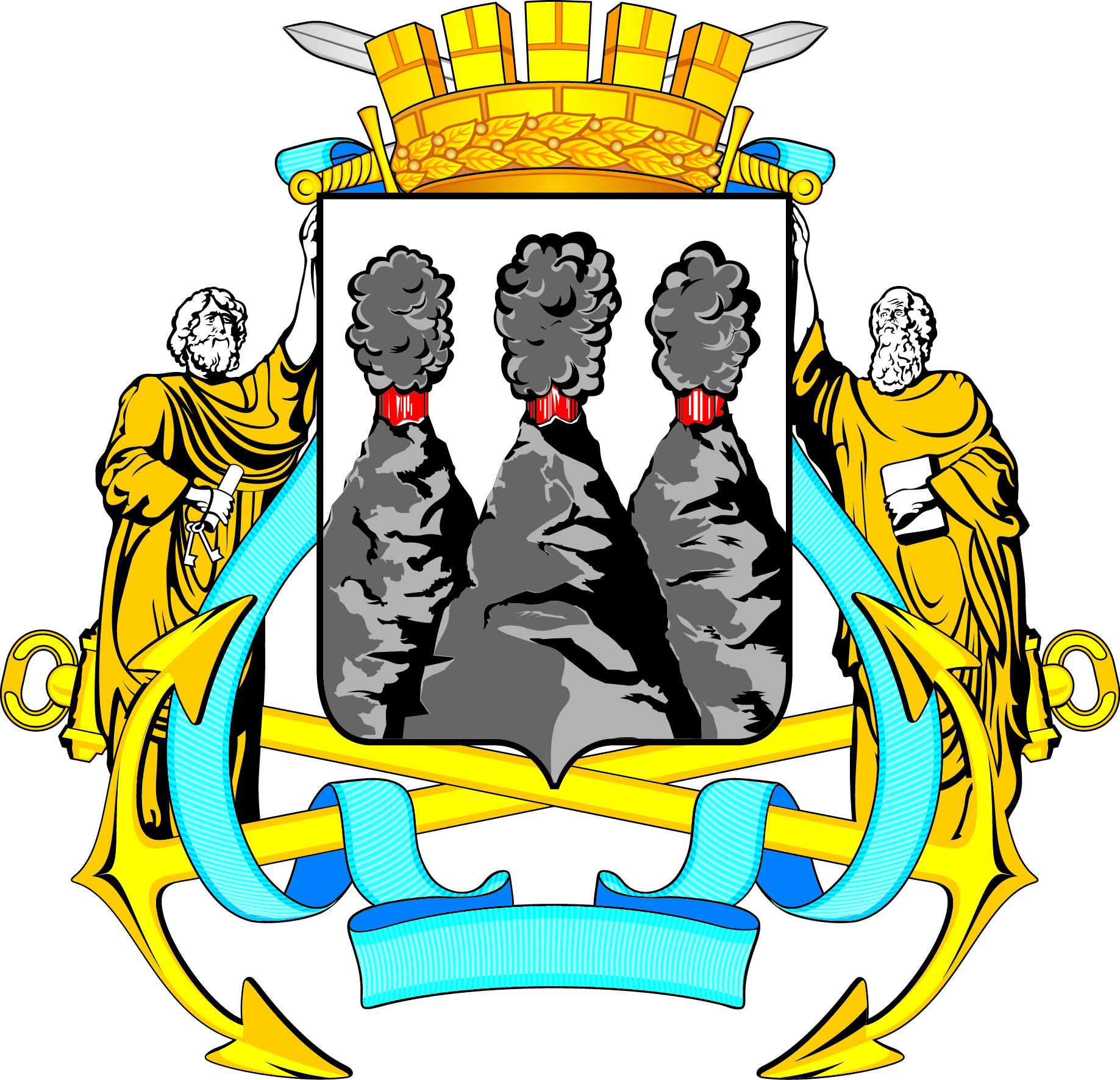 ГОРОДСКАЯ ДУМАПЕТРОПАВЛОВСК-КАМЧАТСКОГО ГОРОДСКОГО ОКРУГАот              №         -рсессияг.Петропавловск-КамчатскийО принятии решения о внесении изменений в Решение Городской Думы Петропавловск-Камчатского городского округа от 02.03.2016               № 397-нд «О Контрольно-счетной палате Петропавловск-Камчатского городского округа» Председатель Городской Думы Петропавловск-Камчатского городского округа_____________РЕШЕНИЕ от __________ № ______-ндО внесении изменений в Решение Городской Думы Петропавловск-Камчатского городского округа от 02.03.2016 № 397-нд «О Контрольно-счетной палате Петропавловск-Камчатского городского округа»Принято Городской Думой Петропавловск-Камчатского городского округа(решение от _________ №  ____-р)1. В пункте 9 части 1 статьи 2 слова «, исполняющему полномочия председателя Городской Думы» исключить.2. В статье 6:1) в части 2 слова «, предложений и запросов Главы городского округа, исполняющего полномочия председателя Городской Думы» заменить словом «и предложений Главы городского округа»;2) в части 3 слова «, предложения и запросы Главы городского округа, исполняющего полномочия председателя Городской Думы,» заменить словами «и предложения Главы городского округа»;3) часть 4 после слов «и направляется в Городскую Думу» дополнить словами «и Главе городского округа».3. В статье 8:1) в части 2:- в пункте 1 слова «Главой городского округа, исполняющим полномочия председателя» заменить словом «председателем»;- дополнить пунктом 3 следующего содержания:«3) Главой городского округа.»;2) в части 5 слова «Глава городского округа, исполняющий полномочия председателя» заменить словом «председатель».4. В части 3 статьи 9 слова «исполняющим полномочия председателя» заменить словом «председателем», слова «Главой администрации городского округа,» исключить.5. В пункте 2 части 1 статьи 10 слова «и Главы городского округа, исполняющего полномочия председателя Городской Думы» исключить.6. В части 2 статьи 11 слова «которое охватывает» заменить словами «которые охватывают».7. В абзаце первом части 4 статьи 15 слова «исполняющий полномочия председателя» заменить словом «председатель».8. В части 4 статьи 16 слова «исполняющим полномочия председателя» заменить словом «председателем», слова «Главой администрации городского округа,» исключить.9. Настоящее Решение вступает в силу после дня его официального опубликования. 15.10.2016____________/Т.О. Катрук /